Ассамблея народа Казахстана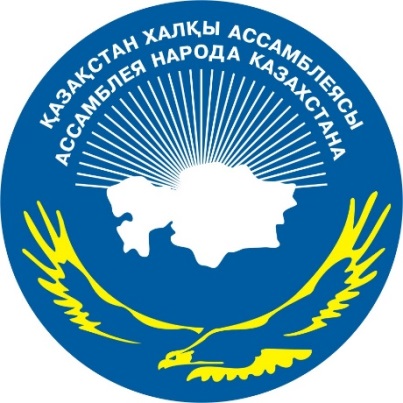 ДАЙДЖЕСТПО ОСВЕЩЕНИЮ В СМИЭКОЛОГИЧЕСКАЯ АКЦИЯ АНК «ЗЕЛЕНЫЙ ПОЯС АСТАНЫ» АСТАНА 2017http://assembly.kz/kk/news/kazakstan-halky-assambleyasy-dostyk-uyleri-direktorlarynyn-respublikalyk-distemelik-kenesinin ҚАЗАҚСТАН ХАЛҚЫ АССАМБЛЕЯСЫ ДОСТЫҚ ҮЙЛЕРІ ДИРЕКТОРЛАРЫНЫҢ РЕСПУБЛИКАЛЫҚ ӘДІСТЕМЕЛІК КЕҢЕСІНІҢ ОТЫРЫСЫ	2017 жылғы 4 қазанда Тараз қаласындағы  Достық үйінде Қазақстан халқы Ассамблеясы Достық үйлері директорларының республикалық әдістемелік кеңесінің отырысы өтті. Іс-шараға Жамбыл облысы әкімінің орынбасары Ерқанат Манжуов, ҚР Президенті «Қоғамдық келісім» РММ директорының орынбасары Әзімхан Қойлыбаев, өңірлік «Қоғамдық келісім»  КММ басшылары – Достық үйлерінің директорлары, ҚХА, этномәдени бірлестіктердің  мүшелері, этноағарту кешендерінің оқытушылары қатысты.Отырыс барысында рухани жаңғырудың факторы ретінде қазақстандық бірегейлікті нығайту; жаңа қазақстандық патриотизмді тәрбиелеудегі қоғамдық ұйымдардың рөлі мәселелері талқыланды. Сондай-ақ, ҚХА  Достық үйлерін дамыту тұжырымдамасының екінші кезеңіне сәйкес коммуналдық мемлекеттік мекемелер мен достық үйлері қызметкерлерінің біліктіліктерін арттыру мәселесі қаралды.Әсемгүл Есқожа, «Солтүстік Қазақстан облысы әкімінің аппараты» КММ «Қоғамдық келісім» КММ басшысы:«Рухани жаңғыру бағдарламасының маңыздылығын түсіндіру үшін, яғни бәсекеге қабілетті, прагматикалық болу үшін іс-шаралар деңгейін көтеру керек, олардың лайықты және заманауи түрде  өтуін қадағалауымыз қажет. Ескі стандарттан шығып, іс-шараларды жаңа форматта көрсетейік. Қазақстан халқы Ассамблеясы - әлемде теңдесі жоқ бірегей мекеме. Біз, Ассамблея өкілдері сананың ашықтығына бей-жай қарамайтын керемет көптеген жандардың басын біріктіре аламыз».Отырыста Алматы, Батыс  Қазақстан, Жамбыл облыстарының мысалында Достық үйлерінің жұмыс тәжірибесі, облыстық ҚХА қоғамдық келісім кеңесінің жұмыстарын ұйымдастыру, сондай-ақ Қазақстан халқы Ассамблеясы қызметінің жаңа бағыттарын – қайырымдылықты, медиацияны дамыту мәселелері бойынша пікір алмасылды.Отырыс шеңберінде тілдерді үйретудің инновациялық әдістеріне,  баршаға арналған медиативтік технология тақырыбына арналған  панельдік пікірсайыстар мен семинар-тренингтер өткізілді.http://assembly.kz/ru/rss РЕСПУБЛИКАНСКИЕ МЕРОПРИЯТИЯ АССАМБЛЕИ НАРОДА КАЗАХСТАНА В ЮЖНО-КАЗАХСТАНСКОЙ ОБЛАСТИ06.10.2017, 17:04   96 октября в городе Шымкент состоялись республиканские мероприятия Ассамблеи народа Казахстана с участием заместителя Председателя – заведующего Секретариатом АНК Д.К.Мынбая и акима Южно-Казахстанской области Ж.К.Туймебаева.Расширенное заседание Республиканского Совета матерей АНК «Роль советов матерей в реализации программы «Рухани жаңғыру» проведено в Казахстанском инженерно-педагогическом университете Дружбы народов.Язык РусскийПодробнеео РЕСПУБЛИКАНСКИЕ МЕРОПРИЯТИЯ АССАМБЛЕИ НАРОДА КАЗАХСТАНА В ЮЖНО-КАЗАХСТАНСКОЙ ОБЛАСТИВойдите чтобы оставить комментарииРЕСПУБЛИКАНСКИЕ МЕРОПРИЯТИЯ АССАМБЛЕИ НАРОДА КАЗАХСТАНА В ЮЖНО-КАЗАХСТАНСКОЙ ОБЛАСТИ06.10.2017, 17:04   116 октября в городе Шымкент состоялись республиканские мероприятия Ассамблеи народа Казахстана с участием заместителя Председателя – заведующего Секретариатом АНК Д.К.Мынбая и акима Южно-Казахстанской области Ж.К.Туймебаева.Расширенное заседание Республиканского Совета матерей АНК «Роль советов матерей в реализации программы «Рухани жаңғыру» проведено в Казахстанском инженерно-педагогическом университете Дружбы народов.Язык Русскийhttps://egemen.kz/article/159338-qoghamdyq-sanany-damytu-maselesi-qaraldy 	Таразда қоғамдық сананы дамыту мәселесі қаралды 			Тараз қаласындағы «Көне Тараз» тарихи-мәдени кешенінде орналасқан «Достық» үйінде Қазақстан халқы Ассамблеясы «Достық» үйлері директорларының «Рухани жаңғырудың негізі – қоғамдық сананы дамыту» атты республикалық әдістемелік кеңесінің отырысы өтті. 06.10.2017 16 Кеңес отырысын Қазақстан Республикасы Президентінің жанындағы «Қоғамдық келісім» Республикалық мемлекеттік мекемесі директорының орынбасары Әзімхан Қойлыбаев жүргізіп отырды. Сондай-ақ аталған іс-шараға өңірлік «Қоғамдық келісім» коммуналдық-мемлекеттік мекемесінің басшылары – Достық үйлерінің директорлары, Қазақстан Халқы Ассамблеясы, этномәдени бірлестіктердің мүшелері және этноағарту кешендерінің оқытушылары қатысты. Жиында әуелі Жамбыл облысы әкімінің орынбасары Ерқанат Манжуов сөз сөйлеп, облыстық Қазақстан халқы ассамблеясының және «Достық» үйінің бүгінгі таңда атқарып отырған жұмыстарына тоқталды. Елімізде бастау алған рухани жаңғыру негізінде де бірқатар нәтижелерге қол жеткізгенін атап өтті.  Бұдан кейін Астана қаласынан келген «Өзбек этномәдени бірлестігі» қоғамдық бірлестігінің төрағасы, «Діндерді зерттеу орталықтары» қауымдастығының сарапшысы Шерзод Пулатов «Рухани жаңғырудың факторы ретінде қазақстандық бірегейлікті нығайту» тақыбырында баяндама жасады. Өз сөзінде Шерзод Аббозұлы еліміздің бүгінгі таңда бірегейлік пен татулықты сақтап отырған бірден-бір мемлекет екенін атап өтіп, қазақстандық бірегейлікті нығайту жөнінде ойларын айтты. Сондай-ақ «Вынхуа» Жамбыл облыстық дүнген мәдени орталықтарының қауымдастығы» қоғамдық бірлестігінің президенті Руслан Исмазов жаңақазақстандық патриотизмді тәрбиелеудегі қоғамдық ұйымдардың рөлі жөнінде айтып өтсе, Батыс Қазақстан облысы әкімі аппаратының «Қоғамдық келісім» коммуналдық-мемлекеттік мекемесі директорының орынбасары Жамал Ихсанова «Облыстық Қазақстан халқы ассамблеясы қоғамдық келісім кеңесінің жұмыстарын ұйымдастыру жөнінде» сөз сөйледі. Ал Алматы облысы әкімі аппаратының «Дом Дружбы – Қоғамдық келісім» коммуналдық-мемлекеттік мекемесінің директоры Тәңірберген Қасымберкебаев қайырымдылық бойынша жұмыстардың негізгі бағыттары жөнінде әңгімелесе, Маңғыстау облысы әкімі аппаратының «Қоғамдық келісім» коммуналдық-мемлекеттік мекемесінің директоры Аманкүл Жайылханова Қазақстан халқы Ассамблеясы медиация кабинеттерінің мемлекеттік органдар және азаматтық қоғам институттарымен өзара іс-қимылының тетіктері жөнінде ой бөлісті.  Жалпы, бүгінде рухани жаңғыру негізінде жастармен жұмыс жүргізудегі инновациялық жобалар маңызды. Бұл жөнінде Солтүстік Қазақстан облысы әкімі аппаратының «Қоғамдық келісім» коммуналдық-мемлекеттік мекемесінің директоры Әсемгүл Есқожа айтып берді. Сондай-ақ Ақмола облысы әкімі аппаратының «Қоғамдық келісім» коммуналдық-мемлекеттік мекемесі директорының орынбасары Манат Исмағұлов, Жезқазған қаласы «Достық және мәдениет үйі» мекемесінің көркемдік жетекшісі Ғайнияш Мергенова және Шығыс Қазақстан облысы, Бородулиха ауданы Достық үйі коммуналдық-мемлекеттік қазыналық кәсіпорнының директоры Александра Шпилькина сөз сөйлеп, өз пікірлерін білдірді. Сонымен қатар отырыс барысында рухани жаңғырудың факторы ретінде қазақстандық бірегейлікті нығайту, жаңақазақстандық патриотизмді тәрбиелеудегі қоғамдық ұйымдар рөлінің мәселелері де талқыланды. Сондай-ақ Қазақстан халқы Ассамблеясын, Достық үйлерін дамыту тұжырымдамасының екінші кезеңіне сәйкес, коммуналдық-мемлекеттік мекемелер мен Достық үйлері қызметкерлерінің біліктіліктерін арттыру мәселесі де қаралды. Отырыста директорлар Алматы, Батыс Қазақстан және Жамбыл облыстарының мысалында Достық үйлерінің жұмыс тәжірибесі, облыстық Қазақстан халқы Ассамблеясы «Қоғамдық келісім» кеңесінің жұмыстарын ұйымдастыру, сондай-ақ Қазақстан халқы Ассамблеясы қызметінің жаңа бағыттары болып саналатын қайырымдылықты, медиацияны дамыту мәселелері бойынша да пікір алмасты.  Отырыс шеңберінде тілдерді үйретудің инновациялық әдістеріне, баршаға арналған медиативтік технология тақырыбына арналған «Біліктілікті көтеру жүйесі: дәстүрлер мен инновациялар», «Қазақстанның 100 жаңа тұлғасы», «Баршаға арналған медиативтік технология» тақырыптарында панельдік пікірсайыстар мен семинар-тренингтер де ұйымдастырылды. Хамит ЕСАМАН, «Егемен Қазақстан»http://ec-sport.kz/?p=7142 Рухани жаңғыру: в Таразе обсудили задачи в свете модернизации общественного сознанияВ Таразе состоялось заседание республиканского Методического совета директоров Домов дружбы Ассамблеи народа Казахстана, передает корреспондент ec-sport.kz. Тема встречи звучала так: «Рухани жаңғырудың негізі — қоғамдық сананы дамыту» — «Основа модернизации сознания — развитие общества».В мероприятии приняли участие руководители региональных учреждений «Қоғамдық келісім» — директора Домов дружбы со всех областей Казахстана, члены АНК, этнокультурных объединений, преподаватели этнопросветительских комплексов.Со вступительной речью выступил заместитель директора РГУ «Қоғамдық келісім» при Президенте РК Азимхан Койлыбаев.Затем слово предоставили заместителю акима Жамбылской области Ерканату Манжуову, который поприветствовал всех участников мероприятия и рассказал о работе Ассамблеи народов Казахстана в Жамбылской области, подал новые идеи о пропаганде единства и дружбы в стране, а также поднял некоторые волнующие общество вопросы.—  У нас создана рабочая группа во главе с акимом области, создан экспертный совет, который возглавляю я, и рабочий проектный офис, где мы собираем информацию со всех управлений и граждан, которые предлагают свои проекты. На сегодняшний день у нас 79 проектов, но это не предел, — сказал заместитель акима.Методический совет директоров Домов дружбы и директоров «Қоғамдық келісім»- это кооординационный совещательный орган, который собирается один раз в год. Обсуждаются проблемы работы, происходит обмен опытом, разрабатываются перспективы на будущее.В ходе заседания были вынесены три важных вопроса в свете статьи Президента страны «Взгляд в будущее: модернизация общественного сознания». Это  формирование общественного сознания, отвечающего задачам системной модернизации; необходимость укрепления гражданской идентичности и обеспечения единства и согласия; предложения по развитию благотворительности, обеспечению ее прозрачности.Также выступили другие участники встречи, детально обсуждены планы работы на будущее.— Дома дружбы играют огромную роль в сохранении межэтнического мира и согласия в стране. Сегодня были вынесены на обсуждение вопросы, круг которых был очень обширен и интересен. Мы услышали мнения наших коллег, узнали, где, как и какие новые методики применяются в разных регионах. Ведь каждая область имеет свои направления, которые отличаются друг от друга. Если сказать одним словом – это обмен опытом, — рассказала Жанна Шаймуханбетова, руководитель Службы научно-экспертного сопровождения и методического обеспечения Республиканского Государственного Учреждения «Қоғамдық келісім» при Президенте РК.В рамках заседания были обсуждены вопросы развития новых направлений деятельности Ассамблеи народа Казахстана — благотворительность, медиация. Прошли панельные дискуссии и семинары-тренинги, посвященные инновационным подходам обучения языков, медиативным технологиям.Для участников встречи была проведена экскурсия по Дому дружбы, а также по достопримечательностям Тараза.http://taraztv.kz/ru/news/society/zasedanie-respublikanskogo-metodicheskogo-soveta-assamblei-naroda-kazahstana Заседание республиканского Методического совета Ассамблеи народа КазахстанаВ Таразе  состоялось заседание республиканского методического совета директоров домов дружбы ассамблеи  народа Казахстана. Также, в рамках заседания прошли панельные дискуссии, посвященные новым подходам в деятельности Домов дружбы и этнокультурных объединений, организации работы этно-просветительских комплексов.В мероприятии приняли участие руководители региональных РГУ «Қоғамдық  келісім» - директора Домов дружбы, члены Ассамблеи народа Казахс тана,  этнокультурных объединений, преподователи этнопросветительных комплексов Алматинской, Жамбыслкой,  и Западно-Казахстанской областей. Со вступительной речью выступил  заместитель директора РГУ «Қоғамдық  келісім»  при Президенте РК Азимхан Койлыбаев. Затем  выступил  заместитель акима Жамбылской области Ерканат Манжуов, который рассказал о проводимой работе структур Ассамблеи народа Казастана в области   и подал новые идеи по дальнейшей пропогданде  единства и дружбы в стране.Ерканат Манжуов, заместитель акима Жамбылской областиУ нас  4 подпрограммы.....В ходе заседания были вынесены вопросы развития общественного сознания, как основы  духовной модернизации, укрепления казахстанской идентичности как фавктора духовной модернизации. В частноститакже обсуждены вопросы развития новых направлений деятельности Ассамблеи народа Казахстан-  благотворительности, медиации.Шерзод Пулатов, председатель ОО «Узбекский этнокультурный центр г. Астаны»Всегда от государства идет забота.....Также участники встречи детально обсудили планы своей работы на ближайшую и долгосрочную перспективы.Карина Карташова, корреспондент СМИКоличество материаловАНКwww.assembly.kz1facebook.com/assemblykaz1instagram.com/assembly.kz1Youtube 1Kaztube1ТелеканалыКазакстан-тараз1Печатные СМИЕгемен Казахстан2Интернет ресурсыInform.kz1parlam.kz1kelisim.kz  1abctv.kz1aikyn.kz1Социальные сети ОБЩИЙ ИТОГ